公司简介西安诺科仪器有限责任公司成立于2008年1月9日。是一家专业从事气体分析仪器，气体检测仪，成套气体分析系统的研发、生产、销售和服务为一体的高科技公司。我公司以科技发展为导向，以国内使用实际现状为方向，依托西安交通大学，西安理工大学技术团队在分析检测技术方面的开发经验，自主研发出造型新颖、操作简单、品质优良的系列产品：电化学式氧量分析仪系列、磁氧式氧量分析仪系列、微量水分析仪（露点仪）系列、红外线气体分析仪系列（一氧化碳、二氧化碳等）、热导式氢分析仪系列、有毒气体报警器系列和成套分析系统系列。凭借多年来在对钢铁、化工、环保等行业工况熟悉的基础上成功的研发出了：电石炉尾气分析系统，水泥窑在线监测系统，焦炉煤气氧分析系统，空分过程分析系统，高炉煤气分析系统，化工过程分析系统，电厂烟气分析系统，大气污染程度分析系统，水质污染程度分析系统等一系列节能环保产品，并在化工、钢铁、环保、电子、空分等行业得到了广泛应用，得到了客户的一致好评，产生了强烈的社会效应，为我国的节能环保，降耗减排，做出了突出贡献。其中露点仪微量氧等产品，被中国科学院，中国物理工程院9院，中国核动力研究院，中石油，中石化，中海油，中国一重鲁西化工。等等企业列为重点采购单位名目。诺科仪器将以“用第一品牌、做第一服务，追求第一质量，传递第一价值”为宗旨，本着踏实、诚信、高效的工作作风，努力打造中国气体分析第一品牌。
                                          				网站：www.xanoce.com电话：400—029—3878 NK-301A型智能露点仪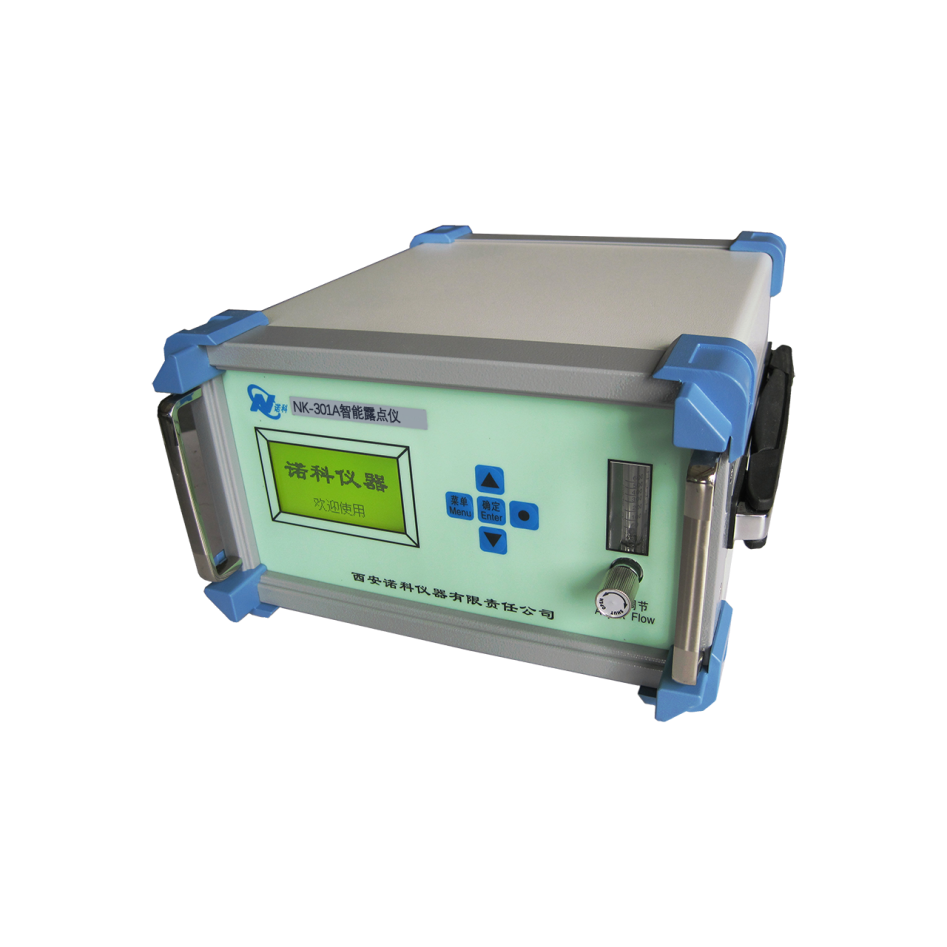  NK-301A型智能露点仪，采用进口高分子薄膜电容露点传感器，响应速度快，灵敏度高。直流供电，低功耗便携式设计，使用操作简便。可测量各种惰性气体中微量水分含量，适用于对水分含量有严格控制要求的各种场合。   应用领域：石油化工、天然气、工业用气体、半导体行业、干燥工业、食品工业、电力行业、机械制造、空分行业、制药行业。特点：带有自动校准功能，响应迅速、灵敏度高、出色的稳定性。大屏点阵式LCD，可选择显示单位：露点温度或体积比（PPM/V）、绝对湿度（mg/ m3）。测量数据自动实时记录，记录数据可以以曲线或列表形式显示。大容量电池供电，电池充满可连续工作8小时以上。技术参数：测量范围： -80.0～+20.0℃。精    度：≤±2.0℃。重 复 性：≤±1.0℃。分 辨 率：0.1℃。预热时间：≤5分钟。样气流量：3-3.5L/ min。样气压力：0.05 MPa≤入口压力≤0.1MPa。(出气口必须为常压)响应时间：T90≤5分钟。电    源：1：220VAC±10%，50Hz±5%(充电电源)。
          2：仪器自带的可充电电池（工作电源）。工作环境：温度：－5℃～＋45℃；湿度：≤90%RH（无结露）。外形尺寸：260mm（宽）×160mm（高）×300mm（深）。重    量：约4kg。 